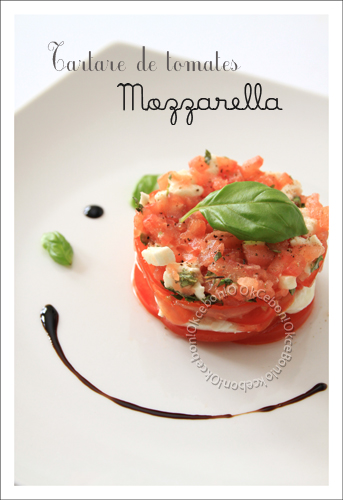 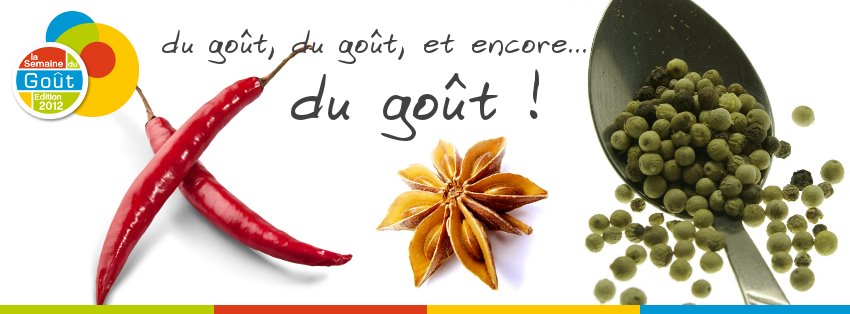 JEUDI Tartare de tomate mozzarella ou duo de choux 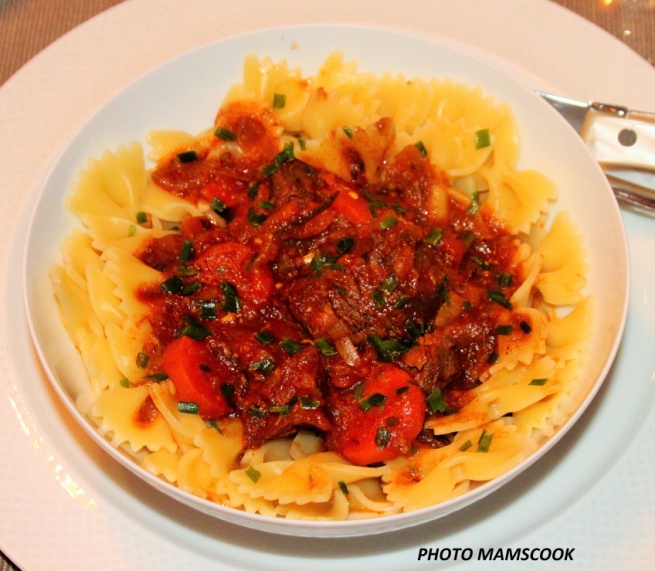 Bœuf au paprika et coquillettes SPECIAL ANIMATION AUTOUR DES FROMAGES  Gâteau de riz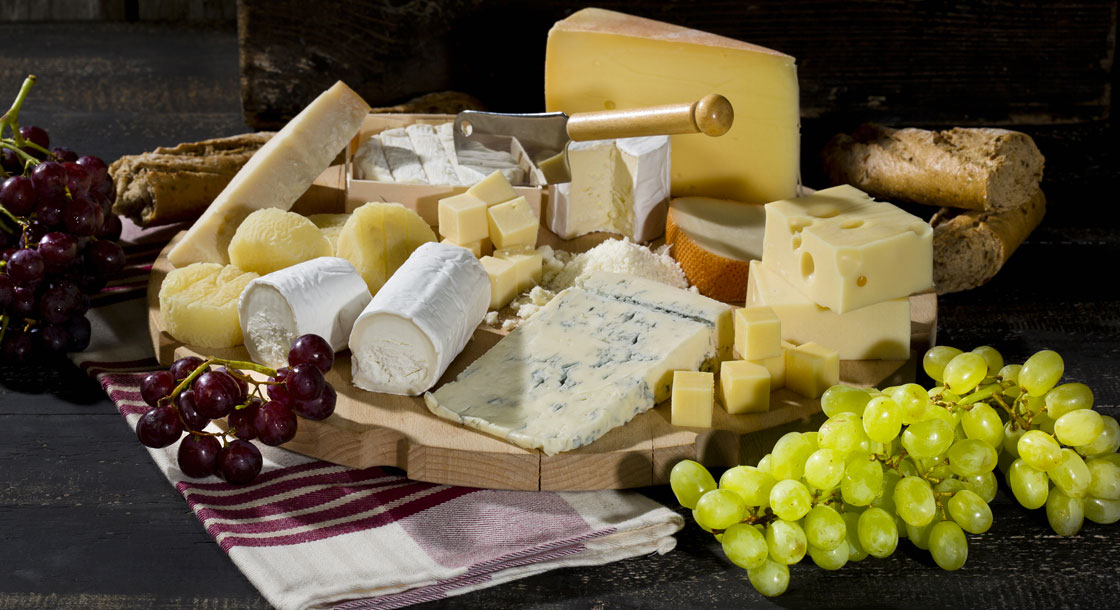 